Министерство науки и высшего образования Российской ФедерацииФедеральное государственное бюджетное образовательное учреждение высшего  образования«Российский государственный университет им. А.Н. Косыгина»(Технологии. Дизайн. Искусство.)РАБОЧАЯ ПРОГРАММА УЧЕБНОЙ ДИСЦИПЛИНЫПерспектива и теория тенейУровень освоения основной профессиональнойобразовательной программы  академический   бакалавриатНаправление подготовки  54.03.03 Искусство костюма и текстиля Профиль:- Рекламная и художественная фотография                      Форма обучения                  очнаяНормативный срок           освоения  ОПОП                  4 годаИнститут (факультет)        Институт искусств  Кафедра                                Рисунка и живописиНачальник учебно-методическогоуправления                                            _________________           Е.Б. НикитаеваМосква,  2018__г.             При разработке рабочей программы учебной дисциплины  в основу положены:ФГОС ВО по направлению подготовки54.03.03 Искусство костюма и текстиля, утвержденный Приказом Министерства образования и науки РФ «25»мая 2016г. ,  № 624;Основная профессиональная образовательная программа (далее – ОПОП) по направлению подготовки 54.03.03 Искусство костюма и текстиляПрофиль:Рекламная и художественная фотография                      утвержденная Ученым советом университета «_28__»  _июня______  2018__г., протокол №8_Разработчик:Рабочая программа учебной дисциплины рассмотрена и утверждена на заседании кафедры 		Рисунка и живописи«_28__»  мая________  2018__г.протокол № 8_Руководитель ОПОП             ______________                      (Дергилева Е.Н.)Заведующий кафедрой         ______________                       __(Денисов А.В.)___Директор института            		_                            __(Бесчастнов Н.П.)__   «___»  ________  20__г.1.  МЕСТО УЧЕБНОЙ ДИСЦИПЛИНЫ В СТРУКТУРЕ ОПОПДисциплина «Перспектива и теория теней»включенаввариативную часть   БлокаI .2. КОМПЕТЕНЦИИ ОБУЧАЮЩЕГОСЯ, ФОРМИРУЕМЫЕ В РАМКАХ  ИЗУЧАЕМОЙ  ДИСЦИПЛИНЫ      Таблица 13. СТРУКТУРА УЧЕБНОЙ ДИСЦИПЛИНЫ3.1 Структура учебной дисциплины для обучающихся очной  формы обученияТаблица 2.14. СОДЕРЖАНИЕ РАЗДЕЛОВ УЧЕБНОЙ ДИСЦИПЛИНЫ Таблица 3  5.  САМОСТОЯТЕЛЬНАЯ РАБОТА ОБУЧАЮЩИХСЯТаблица 46. ОЦЕНОЧНЫЕ СРЕДСТВА ДЛЯ ПРОВЕДЕНИЯ ТЕКУЩЕЙ И ПРОМЕЖУТОЧНОЙ АТТЕСТАЦИИ ПО ДИСЦИПЛИНЕ 6.1 Связь  результатов освоения дисциплины с уровнем сформированности заявленных компетенций в рамках изучаемой дисциплиныТаблица 56.2 Оценочные средства для студентов с ограниченными возможностями здоровьяОценочные средства для  лиц с ограниченными возможностями здоровья выбираются с учетом особенностей их психофизического развития, индивидуальных возможностей и состояния здоровья.Таблица 67. ТИПОВЫЕ КОНТРОЛЬНЫЕ ЗАДАНИЯ И ДРУГИЕ МАТЕРИАЛЫ,НЕОБХОДИМЫЕ ДЛЯ ОЦЕНКИ УРОВНЯ  СФОРМИРОВАННОСТИ ЗАЯВЛЕННЫХ КОМПЕТЕНЦИЙ  В  РАМКАХ  ИЗУЧАЕМОЙ  ДИСЦИПЛИНЫ, ВКЛЮЧАЯ САМОСТОЯТЕЛЬНУЮ РАБОТУ ОБУЧАЮЩИХСЯСеместр  № 47.1 Для текущей аттестации: 7.1.1 Примерная тематика графических работ (ГР):ГР №1. Построение тени от  геометрического объекта.ГР №2. Построение перспективы точки или отрезка.ГР №3. Построение перспективы плоских фигур.ГР № 4.Построение перспективы группы тел. Построение теней в перспективе.ГР №5. Фронтальная перспектива интерьера.7.1.2 Примеры используемых оценочных средстввходной контроль (ВК)ТСп8.МАТЕРИАЛЬНО-ТЕХНИЧЕСКОЕ ОБЕСПЕЧЕНИЕ ДИСЦИПЛИНЫ Таблица 79. УЧЕБНО-МЕТОДИЧЕСКОЕ И ИНФОРМАЦИОННОЕ ОБЕСПЕЧЕНИЕ УЧЕБНОЙ ДИСЦИПЛИНЫ Таблица 89.4 Информационное обеспечение учебного процесса9.4.1. Ресурсы электронной библиотекиЭБС Znanium.com» научно-издательского центра «Инфра-М» http://znanium.com/(учебники и учебные пособия, монографии, сборники научных трудов, научная периодика, профильные журналы, справочники, энциклопедии); Электронные издания «РГУ им. А.Н. Косыгина» на платформе ЭБС «Znanium.com» http://znanium.com/  (электронные ресурсы: монографии, учебные пособия, учебно-методическими материалы, выпущенными в Университете за последние 10 лет); Scopushttps://www.scopus.com(международная универсальная реферативная база данных, индексирующая более 21 тыс. наименований научно-технических, гуманитарных и медицинских журналов, материалов конференций примерно 5000 международных издательств); «SpringerNature»http://www.springernature.com/gp/librarians (международная издательская компания, специализирующаяся на издании академических журналов и книг по естественнонаучным направлениям);https://biblio-online.ru(учебники и учебные пособия, монографии, сборники научных трудов, научная периодика, профильные журналы, справочники, энциклопедии); 9.4.2 Профессиональные базы данных  и информационно-справочные системы :http://arxiv.org — база данных полнотекстовых электронных публикаций научных статей по физике, математике, информатике;9.4.3 Лицензионное программное обеспечение  УТВЕРЖДАЮПроректор по учебно-методической работе _____________________ С.Г.Дембицкий«__28_»  _июня_______  2018__г.Старший преподавательГороденцева Л.М.Код компетенции Формулировка  компетенций в соответствии с ФГОС ВОПК - 3Способностью использовать базовые знания по профессии в художественном проектированииСтруктура и объем дисциплиныСтруктура и объем дисциплиныОбъем дисциплины по семестрамОбъем дисциплины по семестрамОбъем дисциплины по семестрамОбъем дисциплины по семестрамОбщая трудоемкостьСтруктура и объем дисциплиныСтруктура и объем дисциплины№ сем.1№ сем.2№ сем.3№ сем4Общая трудоемкостьОбъем дисциплины в зачетных единицахОбъем дисциплины в зачетных единицах22Объем дисциплины в часахОбъем дисциплины в часах7272Аудиторные  занятия (всего)Аудиторные  занятия (всего)3030в том числе в часах:Лекции  (Л)в том числе в часах:Практические занятия (ПЗ)                         3030в том числе в часах:Семинарские занятия (С) в том числе в часах:Лабораторные работы (ЛР)в том числе в часах:Индивидуальные занятия (ИЗ)Самостоятельная работа студента  в семестре , часСамостоятельная работа студента  в семестре , час4242Самостоятельная работа студента  в период промежуточной аттестации , часСамостоятельная работа студента  в период промежуточной аттестации , часФорма промежуточной  аттестацииФорма промежуточной  аттестацииФорма промежуточной  аттестацииФорма промежуточной  аттестацииФорма промежуточной  аттестацииФорма промежуточной  аттестацииФорма промежуточной  аттестацииЗачет (зач.)ЗачетЗачетДифференцированный зачет ( диф.зач.)  Экзамен (экз.)Наименование раздела учебной дисциплиныЛекцииЛекцииНаименование практических (семинарских) занятийНаименование практических (семинарских) занятийНаименование лабораторных работНаименование лабораторных работИтого по учебному плану Форма текущего и промежуточного контроля успеваемости(оценочные  средства)Наименование раздела учебной дисциплиныТематика лекцииТрудоемкость, часТематика практического занятияТрудоемкость, часТематика лабораторной работыТрудоемкость, часИтого по учебному плану Форма текущего и промежуточного контроля успеваемости(оценочные  средства)Семестр №4Семестр №4Семестр №4Семестр №4Семестр №4Семестр №4Семестр №4Семестр №4Текущий контроль успеваемости:Входной контроль (ВК) собеседование (СБ), задания для самостоятельной работы Графическая работа (ГР №1 - №5); Промежуточная аттестация:Зачет(зач.)Раздел 1. Общие сведения о теории теней.Построение теней геометрических объектов в ортогональных проекциях.6Текущий контроль успеваемости:Входной контроль (ВК) собеседование (СБ), задания для самостоятельной работы Графическая работа (ГР №1 - №5); Промежуточная аттестация:Зачет(зач.)Раздел 2. Общие сведения о перспективе. Основные элементы перспективных проекций. Методы построения перспективыВыбор рационального положения точки зрения и картины. Способы построения перспективы геометрических объектов. Метод архитекторов.8Текущий контроль успеваемости:Входной контроль (ВК) собеседование (СБ), задания для самостоятельной работы Графическая работа (ГР №1 - №5); Промежуточная аттестация:Зачет(зач.)Раздел 3. Построение теней в перспективе.Построение теней геометрических форм в  аксонометрии и  перспективе.8Текущий контроль успеваемости:Входной контроль (ВК) собеседование (СБ), задания для самостоятельной работы Графическая работа (ГР №1 - №5); Промежуточная аттестация:Зачет(зач.)Раздел 4. Перспектива интерьера.Фронтальная перспектива интерьера. Построение зеркальных отражений.8Текущий контроль успеваемости:Входной контроль (ВК) собеседование (СБ), задания для самостоятельной работы Графическая работа (ГР №1 - №5); Промежуточная аттестация:Зачет(зач.)Всего:30Текущий контроль успеваемости:Входной контроль (ВК) собеседование (СБ), задания для самостоятельной работы Графическая работа (ГР №1 - №5); Промежуточная аттестация:Зачет(зач.)Общая трудоемкость в часахОбщая трудоемкость в часахОбщая трудоемкость в часахОбщая трудоемкость в часахОбщая трудоемкость в часахОбщая трудоемкость в часахОбщая трудоемкость в часах30Текущий контроль успеваемости:Входной контроль (ВК) собеседование (СБ), задания для самостоятельной работы Графическая работа (ГР №1 - №5); Промежуточная аттестация:Зачет(зач.)№ п/пНаименование раздела учебной дисциплиныСодержание самостоятельной работыТрудоемкость в часах1345Семестр № 4Семестр № 4Семестр № 4Семестр № 41Раздел 1. Общие сведения о теории теней.Изучение основной и дополнительной учебной литературы, решение задач. Выполнение ГР №1. Построение тени от  геометрического объекта.            :  102Раздел 2. Общие сведения о перспективе. Основные элементы перспективных проекций. Методы построения перспективыИзучение основной и дополнительной учебной литературы, решение задач.              Выполнение:  ГР №2. Построение перспективы точки или отрезка. ГР №3. Построение перспективы плоских фигур123Раздел 3. Построение теней в перспективе.Изучение основной и дополнительной учебной литературы, решение задач.              Выполнение:  ГР № 4.Построение перспективы группы тел. Построение теней в перспективе..104Раздел 4. Перспектива интерьера.Изучение основной и дополнительной учебной литературы, решение задач.             Выполнение:  ГР № 5 «Перспектива интерьера».105Разделы 1 - 4Подготовка к зачету                                                                      Всего  часов в семестре по учебному плану                                                                      Всего  часов в семестре по учебному плану                                                                      Всего  часов в семестре по учебному плану42                                                            Общий объем самостоятельной работы обучающегося                                                            Общий объем самостоятельной работы обучающегося                                                            Общий объем самостоятельной работы обучающегося42КодкомпетенцииУровни сформированности заявленных компетенций  в рамках  изучаемой дисциплиныШкалыоцениваниякомпетенцийПК-3Пороговый Знать:основныеспособы построения перспективных изображений.Уметь:использовать перспективные изображения для графической передачи информации. Владеть:навыками построения перспективных изображенийоценка 3ПК-3Повышенный Знать: алгоритм построения линейной перспективы;Уметь: выполнять перспективные изображения предмета по его ортогональным проекциям.Владеть:  аппаратом построения линейной перспективы объемных форм. оценка 4ПК-3Высокий Знать: научно – техническую терминологию, самостоятельно давать заключение о форме, габаритах, пропорциональных соотношениях частей изображаемого в перспективе геометрического объекта при художественном проектировании;Уметь: самостоятельно  вычерчивать в перспективе изображения объектов используя различные методы построения;Владеть: наиболее рациональным путем построения перспективных изображений, использованием данных построений в художественном проектировании.оценка 5Результирующая оценкаРезультирующая оценкаКатегории студентовВиды оценочных средствФорма контроляШкала оцениванияС нарушением слухаТесты, контрольные вопросыПреимущественно письменная проверкаВ соответ-ствии со   шкалой оценивания, указанной вТаблице 5С нарушением зренияКонтрольные вопросыПреимущественно устная проверка (индивидуально)В соответ-ствии со   шкалой оценивания, указанной вТаблице 5С нарушением опорно- двигательного аппаратаРешение тестов, контрольные вопросы дистанционно.Письменная проверка, организация контроля с использование информационно-коммуникационных технологий.В соответ-ствии со   шкалой оценивания, указанной вТаблице 5ВК Вариант 1 «Построение теней от треугольника .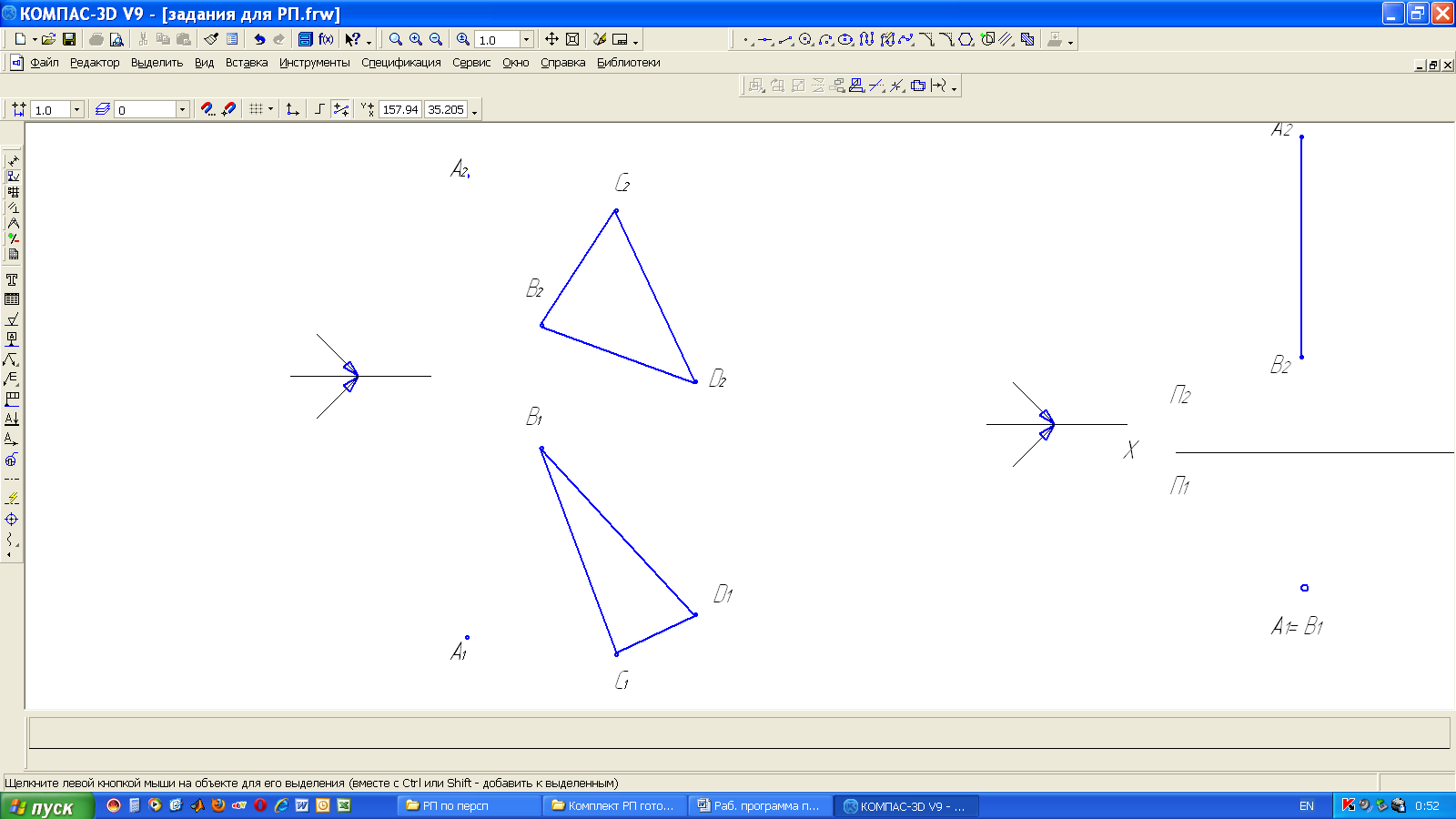 ВК Вариант 2 «Построение теней отрезка общего (или частного)  положения (по вариантам)».1. Построить тень от вертикального отрезка «АВ» на плоскости проекций π1 и π2.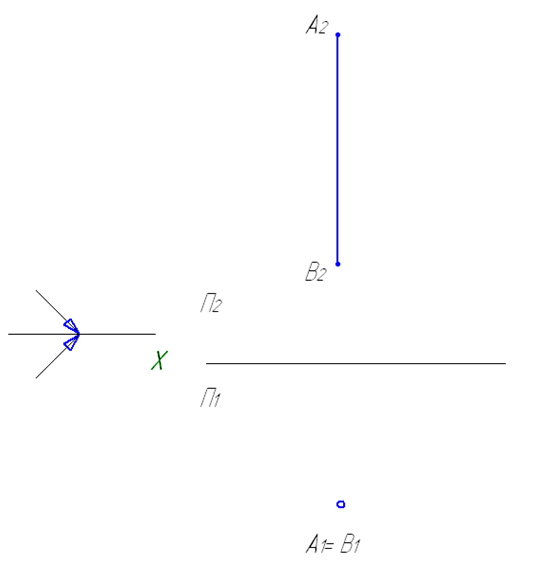 ВК  Вариант 3«Построение теней от плоских фигур (по вариантам)».1. Построить тень от плоской фигуры «АВС» на плоскости проекций π1 и π2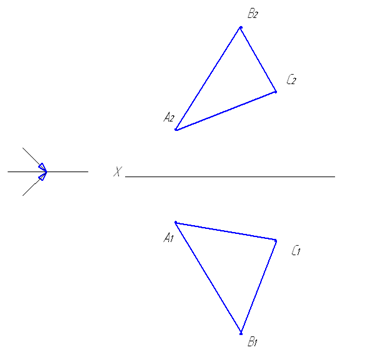 ГР №1. «Построение тени от  геометрического объекта».1.Построение тени от геометрических фигур Варианты заданий №№ 1-6.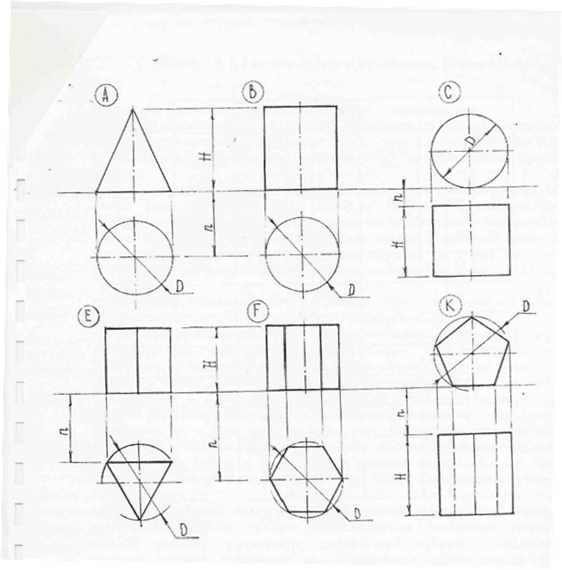 ГР №2. Построение перспективы точки или отрезка  (по вариантам). 1. Построить перспективу точки «А» и отрезка «АВ» по заданному их положению на проецирующем аппарате;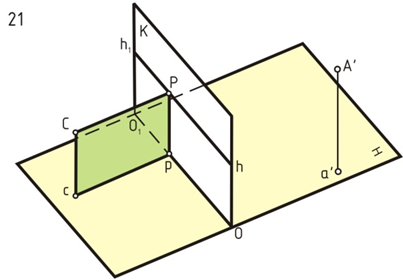 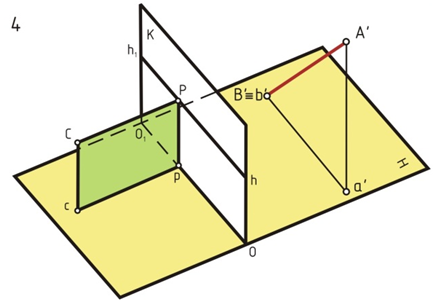 ГР №3.Построение перспективы плоских фигур.Построить перспективу плоской фигуры, расположенной в совмещенной предметной плоскости Н( по вариантам).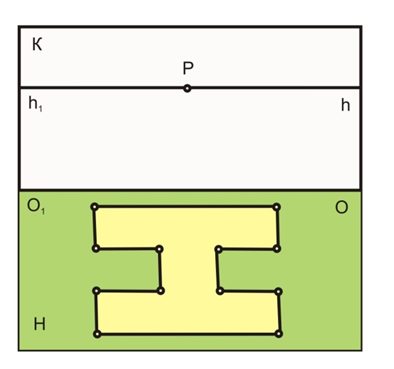 ГР № 4. «Построение перспективы группы тел (по вариантам)». Построение теней в перспективе.1.Построить перспективу группы геометрических тел методом архитектора. Варианты заданий №№ 1-3.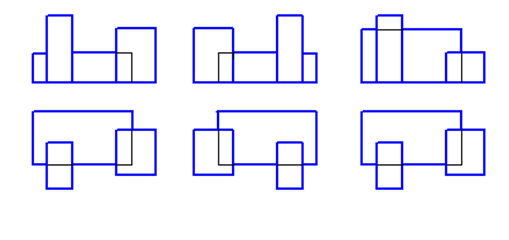 ГР №5. «Фронтальная перспектива интерьера (по вариантам)».a –ширина комнаты;h – высота комнаты;w – глубина комнаты;Таблица 1.Индивидуальные данные по вариантам.Тблица 2.Размеры предметов комнаты (по вариантам).ГР №5. «Фронтальная перспектива интерьера (по вариантам)».a –ширина комнаты;h – высота комнаты;w – глубина комнаты;Таблица 1.Индивидуальные данные по вариантам.Тблица 2.Размеры предметов комнаты (по вариантам).ГР №5. «Фронтальная перспектива интерьера (по вариантам)».a –ширина комнаты;h – высота комнаты;w – глубина комнаты;Таблица 1.Индивидуальные данные по вариантам.Тблица 2.Размеры предметов комнаты (по вариантам).Промежуточная аттестация (ПрАт) зачет(устный опрос с ГР1-4)№ п/пНаименование  учебных аудиторий (лабораторий) и помещений для самостоятельной работыОснащенность учебных аудиторий  и помещений для самостоятельной работы1231Учебные аудитории  для проведения занятий лекционного и семинарского типа, групповых и индивидуальных консультаций, текущего контроля и промежуточной аттестации.№1706, 1719ул. М.Калужская, д.1Комплект учебной мебели, доска меловая. Наборы демонстрационного оборудования и учебно-наглядных пособий, обеспечивающих тематические иллюстрации, соответствующие рабочей программе дисциплины.2Аудитория для проведения занятий лекционного и семинарского типа, групповых и индивидуальных консультаций, текущего контроля и промежуточной аттестации.№ 1541ул. М.Калужская, д.1Комплект учебной мебели, доска меловая,Специализированное  оборудование: светокапир.Наборы демонстрационного оборудования и учебно-наглядных пособий, обеспечивающих тематические иллюстрации, соответствующие рабочей программе дисциплины.3Аудитория - читальный зал библиотеки: помещение для самостоятельной работы, в том числе, научно-исследовательской, подготовки курсовых и выпускных квалификационных работ.№1154ул. М. Калужская, д.1Шкафы и стеллажи для книг и выставок, комплект учебной мебели, 1 рабочее место сотрудника и 3 рабочих места  для студентов, оснащенные персональными компьютерами с подключением к сети «Интернет» и обеспечением доступа к электронным библиотекам и в электронную информационно-образовательную среду организации.№ п/пАвтор(ы)Наименование изданияВид издания (учебник, УП, МП и др.)ИздательствоГод изданияАдрес сайта ЭБС или электронного ресурса                          (заполняется  для                                 изданий в электронном виде)Адрес сайта ЭБС или электронного ресурса                          (заполняется  для                                 изданий в электронном виде)Количество экземпляров в библиотеке Университета 1234567789.1 Основная литература, в том числе электронные издания9.1 Основная литература, в том числе электронные издания9.1 Основная литература, в том числе электронные издания9.1 Основная литература, в том числе электронные издания9.1 Основная литература, в том числе электронные издания9.1 Основная литература, в том числе электронные издания1М.Н.МакароваПерспектива. Учебное пособие для вузов.Учебное пособиеМ.:Академический проект, -395с2008.https://biblio-online.ruhttps://biblio-online.ru            102Ю.И. КароевНачертательная геометрия Учебное пособиеМ.:Архитектура-С.- 424с.2014https://biblio-online.ruhttps://biblio-online.ru             20А.Г. КлимухинТени и перспективаУчебное пособиеМ.: Архитектура-С,– 200 с. 2010https://biblio-online.ruhttps://biblio-online.ru5А.А. ПавловаЕ.Ю. Британов Перспектива. Учебное пособиеМ.: Прометей,– 80 с.2011https://biblio-online.ruhttps://biblio-online.ru59.2 Дополнительная литература, в том числе электронные издания9.2 Дополнительная литература, в том числе электронные издания9.2 Дополнительная литература, в том числе электронные издания9.2 Дополнительная литература, в том числе электронные издания9.2 Дополнительная литература, в том числе электронные издания9.2 Дополнительная литература, в том числе электронные издания1Городенцева Л.М.Рабочая тетрадь по начертательной геометрии для студентов ФПИ.Учебное пособиеМ.: МГТУ 201259.3 Методические материалы  (указания, рекомендации  по освоению дисциплины авторов РГУ им. А. Н. Косыгина)9.3 Методические материалы  (указания, рекомендации  по освоению дисциплины авторов РГУ им. А. Н. Косыгина)9.3 Методические материалы  (указания, рекомендации  по освоению дисциплины авторов РГУ им. А. Н. Косыгина)9.3 Методические материалы  (указания, рекомендации  по освоению дисциплины авторов РГУ им. А. Н. Косыгина)9.3 Методические материалы  (указания, рекомендации  по освоению дисциплины авторов РГУ им. А. Н. Косыгина)9.3 Методические материалы  (указания, рекомендации  по освоению дисциплины авторов РГУ им. А. Н. Косыгина)9.3 Методические материалы  (указания, рекомендации  по освоению дисциплины авторов РГУ им. А. Н. Косыгина)9.3 Методические материалы  (указания, рекомендации  по освоению дисциплины авторов РГУ им. А. Н. Косыгина)9.3 Методические материалы  (указания, рекомендации  по освоению дисциплины авторов РГУ им. А. Н. Косыгина)1Городенцева Л.М.Основы теории перспективы. Общие правила выполнения чертежей.Учебно-методическое пособиеМ.: РГУ им.А.Н.Косыгина20182121№ п/пНаименование документов и материалов с указанием реквизитовДата получения документов1.Microsoft Windows 10 HOME Russian OLP NL Academic Edition Legalization GetGenuine, 60 лицензий, артикул KW9-00322, ДоговорсЗАО «СофтЛайнТрейд» №510/2015 15.12.2015г.2Microsoft Office Standard 2016 Russian OLP NL Academic Edition, 60 лицензий, артикул 021-10548, ДоговорбюджетногоучреждениясЗАО «СофтЛайнТрейд» №511/201515.12.2015г.3Kaspersky Endpoint Security длябизнеса – Стандартный Russian Edition 250-499 Node 1 year Educational Renewal License, 353 лицензии, артикул KL4863RATFQ, ДоговорбюджетногоучреждениясЗАО «СофтЛайнТрейд» №511/2016. 30.12.2016г.4DrWebServerSecuritySuite Антивирус (за 1 лицензию в диапазоне на год) продление, 1 лицензия, артикул LBS-AC-12M-200-B1, Договор бюджетного учреждения с ЗАО «Софт Лайн Трейд» №511/2016 30.12.2015г.5DrWebDesktopSecuritySuite Антивирус (за 1 лицензию в диапазоне на год) продление, 1 лицензия, артикул LBW-AC-12M-200-B1, Договор бюджетного учреждения с ЗАО «Софт Лайн Трейд» №511/2016 30.12.2016г6.CorelDRAW Graphics Suite X4 Education License ML, 48 лицензий, S/N LCCDGSX4MULAA, S/N DR14C22-GGQ6ER4-9RSZMCA-JUQZ8DY30 Октября 2009 г.7.CorelDRAW Graphics Suite X4 Education License ML, 31 лицензия, S/N LCCDGSX4MULAA, license key: DR14C22-GCQLFVK-U2LQ9SC-HQYCW8S4 Декабря 2008Г.